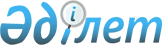 О поэтапном введении обязательной сертификации продукции (работ, услуг) в Республике Казахстан<*> Сноска. В тексте слова "Главному упpавлению по стандаpтизации и метpологии пpи Кабинете Министpов Республики Казахстан", "Главным упpавлением по стандаpтизации и метpологии пpи Кабинете Министpов Республики Казахстан" заменить словами "Комитету по стандаpтизации, метpологии и сеpтификации пpи Кабинете Министpов Республики Казахстан", "Комитетом по стандаpтизации, метpологии и сеpтификации пpи Кабинете Министpов Республики Казахстан" - постановление Кабинета Министpов РК от 13 сентябpя 1995 г. N 1259.
					
			Утративший силу
			
			
		
					Постановление Кабинета Министров Республики Казахстан от 20 мая 1993 года N 411. Утратило силу  постановлением Правительства РК от 15 июля 1997 г. N 1112. ~P971112

      Во исполнение постановления Верховного Совета Республики Казахстан от 18 января 1993г. N 1887-ХП "О порядке введения в действие Закона Республики Казахстан "О стандартизации и сертификации" и с целью поэтапного введения сертификации продукции (работ, услуг) на соответствие обязательным требованиям стандарта или иного нормативного документа, обеспечивающим безопасность для жизни, здоровья людей, имущества граждан и охраны окружающей среды, Кабинет Министров Республики Казахстан ПОСТАНОВЛЯЕТ: 

      1. Утвердить прилагаемый Перечень групп однородной продукции (работ, услуг), производимой, приобретаемой в Республике Казахстан и ввозимой на ее территорию, подлежащей первоочередной обязательной сертификации. 

      Сноска. В пункт 1 внесены изменения - постановлением Кабинета Министров РК от 13 сентября 1995 г. N 1259. 

      2. Главному управлению по стандартизации и метрологии при Кабинете Министров Республики Казахстан поэтапно, по мере аккередитации органов по сертификации и испытательных лабораторий (центров) осуществлять проведение сертификации указанной продукции (работ, услуг). 

      3. Установить, что на территории Республики Казахстан безопасность продукции (работ, услуг) подтверждается сертификатами соответствия, выданными Главным управлением по стандартизации и метрологии при Кабинете Министров Республики Казахстан или уполномоченными им органами по сертификации. В случае отсутствия аккредитованных испытательных лабораторий (центров) разрешить до 1995 года подтверждать безопасность продукции заявлением-декларацией производителей, зарегистрированным в Главном управлении по стандартизации и метрологии при Кабинете Министров Республики Казахстан. 

      4. Государственным органам управления и хозяйствующим субъектам совместно с Главным управлением по стандартизации и метрологии при Кабинете Министров Республики Казахстан определить до 1 июля 1993г. по утвержденному перечню закрепляемую за ними продукцию (работы, услуги). При отсутствии в действующей нормативно-технической документации требований к продукции (работам, услугам), подлежащей обязательной сертификации, их устанавливают по согласованию с Главным управлением по стандартизации и метрологии при Кабинете Министров Республики Казахстан. 

      5. Главному таможенному управлению Министерства финансов Республики Казахстан по согласованию с Главным управлением по стандартизации и метрологии при Кабинете Министров Республики Казахстан и Министерством здравоохранения Республики Казахстан утвердить до 1 августа 1993г. порядок таможенного контроля продукции, подлежащей обязательной сертификации. 

      6. Таможенному комитету и Министерству внутренних дел Республики Казахстан запретить с 1 июня 1996 года таможенное оформление и постановку на учет в органах государственной автомобильной инспекции новых и подержанных автомобилей, импортируемых юридическими и физическими лицами, без представления сертификатов на техническую и экологическую безопасность этих автомобилей. 

      Сноска. Дополнено пунктом 6, пункт 6 считается пунктом 7 - постановлением Правительства РК от 29 апреля 1996 г. N 529. 

      7. Главному управлению по стандартизации и метрологии при Кабинете Министров Республики Казахстан и его территориальным органам совместно с главами областных администраций, Алматинской и Ленинской городских администраций до 1 июля 1993г. разработать план совместных работ по соблюдению на территориях соответствующих областей выполнение требований к продукции (работам, услугам), подлежащей обязательной сертификации. 



 

                Премьер-министр 

             Республики Казахстан 

 

                                           УТВЕРЖДЕН                                       постановлением Кабинета Министров                                        Республики Казахстан                                       от 20 мая 1993г. N 411                     ПЕРЕЧЕНЬ       групп однородной продукции (работ, услуг),   производимой, приобретаемой в Республике Казахстан         и ввозимой на ее территорию, подлежащей       первоочередной обязательной сертификации     Сноска. В наименование Перечня внесены изменения - постановлением Кабинета Министров РК от 13 сентября 1995 г. N 1259.Товары для детейВода питьеваяПродукты питания, продукция сельскохозяйственного производстваи кормопроизводстваМедицинская техникаЛекарственные препараты и растенияТовары народного потребления, контактирующие с кожей, пищевымипродуктами и питьевой водойТопливное сырьеТовары бытовой химииПарфюмерия, косметикаЯдохимикаты, минеральные удобренияПродукция машиностроения и приборостроения бытового назначенияСельскохозяйственная техникаДорожные и строительные машиныСредства индивидуальной защиты Электротехнические, радиотехнические, электронные изделия по испытаниям на электромагнитную совместимость и безопасность Строительные материалы и конструкции Средства связи Вещества, материалы и изделия из них на пожаровзрывоопасность Воздушные средства, их составные части и эксплуатация воздушного транспорта Морские гражданские суда, речные и маломерные суда, судовые холодильные установки, грузоподъемные устройства и контейнеры, материалы и изделия, применяемые в судостроении Подвижной состав, пути, устройства энергетики, сигнализации и связи Автомобильный транспорт Горношахтное оборудование, рудничные электрические изделия, взрывчатые материалы и устройства для взрывных работ, сосуды под давлением и грузоподъемные машины Оборудование, входящее в системы объектов атомной энергетики, и потенциально опасные производства. 

 
					© 2012. РГП на ПХВ «Институт законодательства и правовой информации Республики Казахстан» Министерства юстиции Республики Казахстан
				